.Start 32 counts in during vocals(1-8)	R kick ball change, R & L heel switches, R fwd rock & recover, ½ R shuffle(9-16)	L fwd, ¼ R pivot turn, L cross shuffle, R side rock & recover, R sailor step(17-24)	L toes back, ½ L unwind, R fwd, ¼ L pivot turn, R jazz box(25-32)	¾ L turning box with claps** (see note below)**You will dance the above steps when facing front or back walls. On side walls either execute the box with toe struts, step touches or step holds. When teaching the dance it’s easier to work in the claps when you play the music and if you get it wrong the claps are in the music to help you. The claps come on the ‘ a 2’ counts 1st time through on the ‘4 &’ 2nd time through, on the ‘a 6’ 3rd time through and on the ‘&8’ last time through.(33-40)	R cross rock & recover, R side shuffle, weave L 4(41-48)	L cross rock & recover, L side shuffle, R cross step, ½ R hinge turn, L cross step(49-56)	R & L step touches, R side shuffle, L back rock & recover(57-64)	L side shuffle, R back rock & recover, R fwd, ½ L pivot turn, walk fwd R & L (or L full turn fwd)Alternative steps: Full turn left over counts 63 & 64Catch The Rain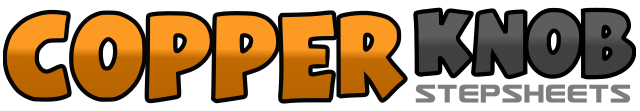 .......Count:64Wall:4Level:Improver.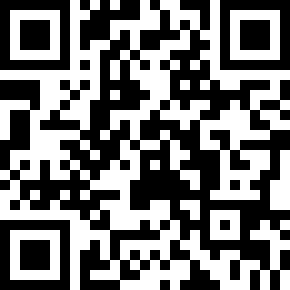 Choreographer:Peter Metelnick (UK) & Alison Metelnick (UK) - February 2008Peter Metelnick (UK) & Alison Metelnick (UK) - February 2008Peter Metelnick (UK) & Alison Metelnick (UK) - February 2008Peter Metelnick (UK) & Alison Metelnick (UK) - February 2008Peter Metelnick (UK) & Alison Metelnick (UK) - February 2008.Music:Sunshine In the Rain - BWO : (CD: Halcyon Days)Sunshine In the Rain - BWO : (CD: Halcyon Days)Sunshine In the Rain - BWO : (CD: Halcyon Days)Sunshine In the Rain - BWO : (CD: Halcyon Days)Sunshine In the Rain - BWO : (CD: Halcyon Days)........1&2Kick R forward, step R together, step L together3&4&Touch R heel forward, step R together, touch L heel forward, step L together5-6Rock R forward, recover weight on L7&8Turning ½ right step R forward, step L together, step R forward (6 o’clock)1-2Step L forward, pivot ¼ right3&4Cross step L over R, step R side, cross step L over R5-6Rock R side, recover weight on L7&8Cross step R behind L, step L side, step R side (9 o’clock)1-2Touch L toes back, unwind ½ left step on L foot3-4Step R forward, pivot ¼ left5-8Cross step R over L, step L back, step R side, step L forward (12 o’clock)1Step R side&2Hold & clap, twice3Turning ¼ left step L side4&Hold & clap5Turning ¼ left step R side&6Hold & clap, twice7Turning ¼ left step L side&8Hold & clap, twice (3 o’clock)1-2Cross rock R over L, recover weight on L3&4Step R side, step L together, step R side5-8Cross step L over R, step R side, cross step L behind R, step R side1-2Cross rock L over R, recover weight on R3&4Step L side, step R together, step L side5-6Cross step R over L, turning ¼ right step L back7-8Turning ¼ right step R side, cross step L over R (9 o’clock)1-4Step R side, touch L together, step L side, touch R together5&6Step R side, step L together, step R side7-8Rock L back, recover weight on R1&2Step L side, step R together, step L side3-4Rock R back, recover weight on L5-6Step R forward, pivot ½ left (3 o’clock)7-8Step R forward, step L forward